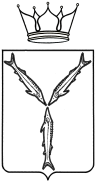 МИНИСТЕРСТВО ОБРАЗОВАНИЯ САРАТОВСКОЙ ОБЛАСТИП Р И К А Зот                      №  г. СаратовОб организации и проведении региональных проверочных работ по математике для обучающихся 9 классов общеобразовательных организаций Саратовской области в 2023/2024 учебном году	В соответствии с Положением о министерстве образования Саратовской области, утвержденным постановлением Правительства Саратовской области от 10 июля 2007 года № 267-П, с дорожной картой по организации и проведению государственной итоговой аттестации по образовательным программам основного общего и среднего общего образования на территории Саратовской области в 2023/2024 учебном году, утвержденной приказом министерства образования Саратовской области от 18 октября 2023 года № 1886 «Об организации подготовки и проведении государственной итоговой аттестации по образовательным программам основного общего и среднего общего образования на территории Саратовской области в 2023/2024 учебном году», с целью определения уровня готовности обучающихся к государственной итоговой аттестации по образовательным программам основного общего образования по учебному предмету «Математика» ПРИКАЗЫВАЮ:	Провести региональные проверочные работы по математике для обучающихся 9 классов общеобразовательных организаций Саратовской области в 2023/2024 учебном году в два этапа:I этап – 22 ноября 2023 года;II этап – 20 марта 2024 года.Утвердить: 	2.1.	Порядок проведения региональных проверочных работ по математике для обучающихся 9 классов общеобразовательных организаций Саратовской области в 2023/2024 учебном году (приложение № 1);	2.2.	дорожную карту по организации и проведению региональных проверочных работ по математике для обучающихся 9 классов общеобразовательных организаций Саратовской области в 
2023/2024 учебном году (приложение № 2);	2.3.	форму предоставления информации о лицах из числа педагогических работников общеобразовательных организаций, привлекаемых в качестве верификаторов, операторов сканирования при проведении региональных проверочных работ по математике для обучающихся 9 классов общеобразовательных организаций Саратовской области в 2023/2024 учебном году (приложение № 3);	2.4.	форму предоставления информации о лицах из числа педагогических работников, привлекаемых в качестве экспертов для оценивания развернутых ответов участников при проведении II этапа региональных проверочных работ по математике для обучающихся 
9 классов общеобразовательных организаций Саратовской области в 2023/2024 учебном году (приложение № 4).	3.	Государственному автономному учреждению Саратовской области «Региональный центр оценки качества образования» в соответствии с дорожной картой по организации и проведению региональных проверочных работ по математике для обучающихся 9 классов общеобразовательных организаций Саратовской области в 2023/2024 учебном году, утверждённой пунктом 2.2 настоящего приказа: 	3.1.	сформировать списки лиц, привлекаемых в качестве верификаторов, операторов сканирования (I, II этап), экспертов (II этап) для проведения региональных проверочных работ по математике для обучающихся 9 классов общеобразовательных организаций Саратовской области в 2023/2024 учебном году, и предоставить для утверждения в министерство образования Саратовской области;	3.2.	обеспечить:	3.2.1.	координацию подготовки и проведения, а также информационно-технологическое сопровождение проведения региональных проверочных работ по математике для обучающихся 9 классов общеобразовательных организаций Саратовской области в соответствии с Порядком проведения региональных проверочных работ по математике для обучающихся 9 классов общеобразовательных организаций Саратовской области в 2023/2024 учебном году, утвержденным пунктом 2.1 настоящего приказа;	3.2.2.	выполнение мероприятий согласно дорожной карте по организации и проведению региональных проверочных работ по математике для обучающихся 9 классов общеобразовательных организаций Саратовской области в 2023/2024 учебном году, утверждённой пунктом 2.2 настоящего приказа;	3.2.3. соблюдение информационной безопасности при работе с документами и материалами региональных проверочных работ по математике для обучающихся 9 классов общеобразовательных организаций Саратовской области в 2023/2024 учебном году;	3.3.	предоставить:	3.3.1.	органам местного самоуправления, осуществляющим управление в сфере образования:	экзаменационные и расходные материалы для проведения региональных проверочных работ по математике для обучающихся 9 классов общеобразовательных организаций Саратовской области в                                 2023/2024 учебном году;	результаты обработки материалов региональных проверочных работ по математике для обучающихся 9 классов общеобразовательных организаций Саратовской области в 2023/2024 учебном году;	анализ результатов региональных проверочных работ по математике для обучающихся 9 классов общеобразовательных организаций Саратовской области в 2023/2024 учебном году;	3.3.2.	государственному автономному учреждению дополнительного профессионального образования «Саратовский областной институт развития образования» результаты обработки материалов региональных проверочных работ по математике для обучающихся 9 классов общеобразовательных организаций Саратовской области в 2023/2024 учебном году;	3.3.3.	министерству образования Саратовской области результаты обработки материалов и анализ результатов региональных проверочных работ по математике для обучающихся 9 классов общеобразовательных организаций Саратовской области в 2023/2024 учебном году;	3.4.	разместить аналитические материалы результатов региональных проверочных работ по математике для обучающихся 9 классов общеобразовательных организаций Саратовской области в 
2023/2024 учебном году на сайте государственного автономного учреждения Саратовской области «Региональный центр оценки качества образования» в разделе «Каталог образовательных организаций Саратовской области» http://sarrcoko.ru/catalog/.	4.	Государственному автономному учреждению дополнительного профессионального образования «Саратовский областной институт развития образования» в соответствии с дорожной картой по организации и проведению региональных проверочных работ по математике для обучающихся 9 классов общеобразовательных организаций Саратовской области в 2023/2024 учебном году, утверждённой пунктом 2.2 настоящего приказа:	4.1.		разработать контрольные измерительные материалы для проведения региональных проверочных работ по математике для обучающихся 9 классов общеобразовательных организаций Саратовской области в 2023/2024 учебном году;	4.2. соблюдение информационной безопасности при работе с документами и материалами региональных проверочных работ по математике для обучающихся 9 классов общеобразовательных организаций Саратовской области в 2023/2024 учебном году;	4.3.	провести методический анализ результатов региональных проверочных работ по математике для обучающихся 9 классов общеобразовательных организаций Саратовской области в 
2023/2024 учебном году;	4.4.	предоставить в министерство образования Саратовской области план мероприятий по повышению качества образования по математике в 9 классах общеобразовательных организаций Саратовской области в 
2023/2024 учебном году. 	5.	Рекомендовать руководителям органов местного самоуправления, осуществляющих управление в сфере образования:	5.1.	обеспечить исполнение Порядка проведения региональных проверочных работ по математике для обучающихся 9 классов общеобразовательных организаций Саратовской области в 
2023/2024 учебном году, утвержденного пунктом 2.1 настоящего приказа, дорожной карты по организации и проведению региональных проверочных работ по математике для обучающихся 9 классов общеобразовательных организаций Саратовской области в 2023/2024 учебном году, утверждённой пунктом 2.2 настоящего приказа;	5.2. соблюдение информационной безопасности при работе с документами и материалами региональных проверочных работ по математике для обучающихся 9 классов общеобразовательных организаций Саратовской области в 2023/2024 учебном году;	5.3.	принять меры, направленные на повышение качества образования по математике, с учетом результатов региональных проверочных работ по математике для обучающихся 9 классов общеобразовательных организаций Саратовской области в 
2023/2024 учебном году;	5.3.	руководителям общеобразовательных организаций:	5.3.1.	обеспечить: 	5.3.1.1. исполнение Порядка проведения региональных проверочных работ по математике для обучающихся 9 классов общеобразовательных организаций Саратовской области в 2023/2024 учебном году, утвержденного пунктом 2.1 настоящего приказа, дорожной карты по организации и проведению региональных проверочных работ по математике для обучающихся 9 классов общеобразовательных организаций Саратовской области в 2023/2024 учебном году, утверждённой пунктом 2.2 настоящего приказа;	5.3.1.2. соблюдение информационной безопасности при работе с документами и материалами региональных проверочных работ по математике для обучающихся 9 классов общеобразовательных организаций Саратовской области в 2023/2024 учебном году;	5.3.2.	скорректировать учебный процесс, обеспечив занятость всех обучающихся, не участвующих в проведении региональных проверочных работ по математике для обучающихся 9 классов общеобразовательных организаций Саратовской области в 2023/2024 учебном году;	5.4.	взаимодействовать с государственными общеобразовательными организациями, в отношении которых функции и полномочия учредителя осуществляет министерство образования Саратовской области, расположенными на территории Балаковского, Вольского, Калининского, Петровского, Пугачевского, Хвалынского, Энгельсского муниципальных районов, муниципального образования «Город Саратов», при проведении региональных проверочных работ по математике для обучающихся 9 классов общеобразовательных организаций Саратовской области в 
2023/2024 учебном году;	5.5.	взаимодействовать с общеобразовательными организациями независимо от формы собственности (за исключением общеобразовательных организаций, указанных в пунктах 5.3, 5.4 настоящего приказа), расположенными на территории муниципального района (городского округа), при проведении региональных проверочных работ по математике для обучающихся 9 классов общеобразовательных организаций Саратовской области в 2023/2024 учебном году.	6.	Комитету по образованию администрации муниципального образования «Город Саратов» (по согласованию), управлению специального образования и защиты прав несовершеннолетних министерства образования Саратовской области, управлению общего и дополнительного образования министерства образования Саратовской области  направить в государственное автономное учреждение Саратовской области «Региональный центр оценки качества образования» в соответствии с дорожной картой по организации и проведению региональных проверочных работ по математике для обучающихся 9 классов общеобразовательных организаций Саратовской области в 2023/2024 учебном году, утверждённой пунктом 2.2 настоящего приказа, список лиц из числа педагогических работников общеобразовательных организаций, привлекаемых в качестве верификаторов, операторов сканирования при проведении региональных проверочных работ по математике для обучающихся 9 классов общеобразовательных организаций Саратовской области в 2023/2024 учебном году, в соответствии с формой, утвержденной пунктом 2.3 настоящего приказа.	7.	Комитету по образованию администрации муниципального образования «Город Саратов» (по согласованию), комитету по образованию администрации Энгельсского муниципального района (по согласованию), управлению общего и дополнительного образования министерства образования Саратовской области   направить в государственное автономное учреждение Саратовской области «Региональный центр оценки качества образования» в соответствии с дорожной картой по организации и проведению региональных проверочных работ по математике для обучающихся 9 классов общеобразовательных организаций Саратовской области в 2023/2024 учебном году, утверждённой пунктом 2.2 настоящего приказа, список лиц из числа педагогических работников общеобразовательных организаций, привлекаемых в качестве экспертов для оценивания развернутых ответов участников при проведении II этапа региональных проверочных работ по математике для обучающихся                    9 классов общеобразовательных организаций Саратовской области в 2023/2024 учебном году, с опытом преподавания учебного предмета «Математика» не менее 3-х лет, в соответствии с формой, утвержденной пунктом 2.4 настоящего приказа.	8.	Комитету по государственному контролю и надзору в сфере образования министерства образования Саратовской области обеспечить контроль за соблюдением порядка проведения II этапа региональных проверочных работ по математике для обучающихся 9 классов общеобразовательных организаций Саратовской области в 
2023/2024 учебном году. 	9.	Руководителям государственных общеобразовательных организаций, в отношении которых функции и полномочия учредителя осуществляет министерство образования Саратовской области, обеспечить:	9.1.	взаимодействие с органами местного самоуправления, осуществляющими управление в сфере образования, при проведении региональных проверочных работ по математике для обучающихся 9 классов общеобразовательных организаций Саратовской области по месту нахождения - на территории Балаковского, Вольского, Калининского, Петровского, Пугачевского, Хвалынского, Энгельсского муниципальных районов, муниципального образования «Город Саратов»;	9.2.	исполнение Порядка проведения региональных проверочных работ по математике для обучающихся 9 классов общеобразовательных организаций Саратовской области в 2023/2024 учебном году, утвержденного пунктом 2.1 настоящего приказа, дорожной карты по организации и проведению региональных проверочных работ по математике для обучающихся 9 классов общеобразовательных организаций Саратовской области в 2023/2024 учебном году, утверждённой пунктом 2.2 настоящего приказа.	10.	Рекомендовать руководителям общеобразовательных организаций независимо от формы собственности (за исключением общеобразовательных организаций, указанных в пунктах 5.3, 5.4 настоящего приказа) обеспечить:	10.1.	взаимодействие с органами местного самоуправления, осуществляющими управление в сфере образования, при проведении региональных проверочных работ по математике для обучающихся 9 классов общеобразовательных организаций Саратовской области в 2023/2024 учебном году по месту нахождения;	10.2.	исполнение Порядка проведения региональных проверочных работ по математике для обучающихся 9 классов общеобразовательных организаций Саратовской области в 2023/2024 учебном году, утвержденного пунктом 2.1 настоящего приказа, дорожной карты по организации и проведению региональных проверочных работ по математике для обучающихся 9 классов общеобразовательных организаций Саратовской области в 2023/2024 учебном году, утверждённой пунктом 2.2 настоящего приказа.	11.	Отделу аналитической и организационной работы управления развития профессионального образования и организационной работы министерства образования Саратовской области в течение одного рабочего дня со дня его подписания:	11.1.	направить настоящий приказ в министерство информации и массовых коммуникаций Саратовской области для его официального опубликования и государственной регистрации;	11.2.	разместить настоящий приказ на сайте министерства образования Саратовской области.12.	Отделу правовой работы управления правовой и кадровой работы министерства образования Саратовской области направить настоящий приказ:12.1.	в прокуратуру Саратовской области в течение трех рабочих дней после подписания;12.2.	в Управление Министерства юстиции Российской Федерации по Саратовской области в течение семи дней после дня первого официального опубликования.	13.	Контроль за исполнением настоящего приказа возложить на заместителя министра - начальника управления общего и дополнительного образования.Заместитель Председателя Правительства Саратовской области –министр образования Саратовской области                                М.И. Орлов